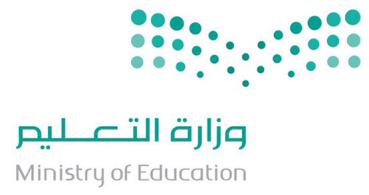 نموذج طلب خدمة /استشارة من إدارة برنامج تطوير مهارات التربويات في مجال التقويمإلى/ مديرة برنامج تطوير مهارات التربويات في مجال التقويم           حفظها الله من/ مديرة إدارة / مكتب ...رئيسة قسم / شعبة .....قائدة مدرسة بشأن/ طلب خدمة / استشارة .السلام عليكم ورحمة  الله وبركاته.... تحيه طيبه وبعد ‘         نفيدكم بجاجتنا إلى....وتقبلوا فائق التحية ووافر الاحترام والسلام عليكم ورحمة الله وبركاته....                                              مديرة إدارة / مكتب .....رئيسة قسم / شعبة ....قائدة المدرسة                                                ملاحظة : يتم ارسال هذا الطلب بالبريد الالكتروني .	نوع الخدمةوصفها ....استشارة تنفيذ ورشة عمل/ أو برنامج تدريبي مشاركة في ورشة عمل /  أو برنامج تدريبيالمشاركة في لقاء بورقة عمل تحكيم أداة تحكيم حقيبة تدريبية إعداد تقرير توضيح آلية تحليل نتائج الطالباتتوضيح كيفية تحليل أسئلة الاختبارات باستخدام الاداة الخاصة بذلكإعداد نماذج منظمة للعملإعداد نماذج أو ادوات خاصة بالتقويم والمتابعة متدربة الدعم بالاشتراك كعضوة في فريق العمل يتم وصف الخدمة من حيث :هدفها/ الفئة المستفيدة منها /الوقت المطلوب لتنفيذها /